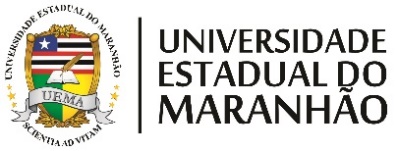 NOME DA INSTITUIÇÃOCENTRO OU DEPARTAMENTOTítulo do projeto do orientadorTítulo do plano de trabalho do bolsistaNome do orientadorNome do bolsistaCidade - MAANOTítulo do projeto do orientadorTítulo do plano de trabalho do bolsistaNome do orientadorNome do bolsistaRESUMOPalavras-chaves: SUMÁRIOINTRODUÇÃOOBJETIVOSGeral:Específicos:METODOLOGIARESULTADOS E DISCUSSÕESCONCLUSÃOREFERÊNCIAS